Управление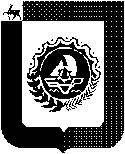 народного образования администрации городского округа город Бор Нижегородской области Ленина ул., д. 130, Бор г., Нижегородская область, 606440тел.(83159) 2-17-87,факс 2-17-87, e-mail: borunoidc@sinn.ru На основании письма Отдельного батальона ДПС ГИБДД ГУ МВД России по Нижегородской области от 13.03.2017 №57/1805 «О выполнении указания», в целях профилактики аварийности, снижения тяжести последствий в дорожно-транспортных происшествиях, а также профилактики дорожно-транспортных происшествий с участием детей пассажиров, пресечения требований Правил дорожного движения РФ, предъявляемых к перевозке детей, а также популяризации использования ремней безопасности и детских удерживающих устройств 27 марта 2017 года на территории Нижегородской области будет проводиться специализированное профилактическое мероприятие под условным наименованием «Труба по детским креслам».Основная цель профилактического мероприятия – привлечение внимания взрослых участников дорожного движения к проблеме детского дорожно-транспортного травматизма.Управление народного образования администрации городского округа г.Бор рекомендует довести данную информацию до сведения родителей (законных представителей) обучающихся и педагогических работников через родительские собрания и размещение данной информации на школьных стендах.Начальник									Л.А.Алексеева	Н.Г.Аникина(83159)9151717.03.201717.03.201717.03.2017№107-30-13/448107-30-13/448107-30-13/448Руководителям ОУРуководителям ОУна     №на     №отРуководителям ОУРуководителям ОУРуководителям ОУО мероприятиях по профилактике детского дорожно-транспортного травматизмаО мероприятиях по профилактике детского дорожно-транспортного травматизмаО мероприятиях по профилактике детского дорожно-транспортного травматизмаО мероприятиях по профилактике детского дорожно-транспортного травматизмаО мероприятиях по профилактике детского дорожно-транспортного травматизмаО мероприятиях по профилактике детского дорожно-транспортного травматизмаО мероприятиях по профилактике детского дорожно-транспортного травматизмаРуководителям ОУ